The Wilderz at Pocono Wildlife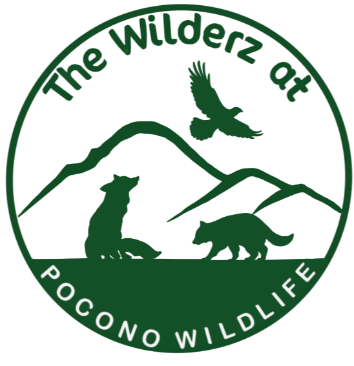  1161 Cherry Drive
Stroudsburg, PA 18360
570-402-0223
poconowildlife@gmail.com 
Volunteer ApplicationFirst and Last Name ____________________________________
Phone _______________________________________________
Email ________________________________________________
Street Address ________________________________________
City State Zip _______________________________________
Age (must be 17 or older) _____________________
Please list special skills that may be of value to us.
________________________________________________________________
________________________________________________________________
_______________________________________________________________
Times available: we require at least a 3 hr time commitment when coming in. Our hours during the month are November-March: 10 AM – 5:30 PM / April-October: 7 AM – 9 PM Monday ____________________________Tuesday ____________________________Wednesday __________________________
Thursday  ____________________________
Friday      ____________________________
Saturday  ____________________________
Sunday    ____________________________
Please list two references not related to you
1) Name ___________________________ 	Phone _________________
Relationship to you ____________________
2) Name ___________________________ 	Phone _________________
Relationship to you ____________________Additional comments
________________________________________________________________
________________________________________________________________
________________________________________________________________
